АДМИНИСТРАЦИЯ  МУНИЦИПАЛЬНОГО ОБРАЗОВАНИЯНАЗИЕВСКОЕ ГОРОДСКОЕ ПОСЕЛЕНИЕКИРОВСКОГО МУНИЦИПАЛЬНОГО РАЙОНАЛЕНИНГРАДСКОЙ ОБЛАСТИП О С Т А Н О В Л Е Н И Еот 09 апреля   2021 года  № 63О внесении изменений в  постановление администрации муниципального образования Назиевское городское поселение Кировского муниципального района Ленинградской области  от 19 февраля 2019 года № 33 « О комиссии по соблюдению требований  к служебному   поведению муниципальных служащих, руководителей  подведомственных организаций  и урегулированию конфликта интересов»В целях приведения нормативного правового акта в соответствие с действующим законодательством,  во исполнение протеста Кировской городской прокуратуры от 16.03.2021  г. № 7-45-2021 г.: 1.Внести  в Положение  о комиссии по соблюдению требований  к служебному поведению муниципальных служащих, руководителей подведомственных организаций и урегулированию конфликта интересов, утвержденное постановлением администрации муниципального образования Назиевское городское поселение Кировского муниципального района Ленинградской области  от 19 февраля 2019 года № 33 (далее - Положение)  следующие изменения: 1.1. Абзац 2 подпункт «б» пункта 13 Положения изложить в следующей редакции: обращение гражданина, замещавшего в администрации должность муниципальной службы, включенную в перечень должностей, утвержденный нормативным правовым актом администрации, о даче согласия на замещение на условиях трудового договора должности в организации и (или) на выполнение в данной организации работ (оказание данной организации услуг) на условиях гражданско-правового договора, если отдельные функции государственного, муниципального (административного) управления данной организацией входили в его должностные (служебные) обязанности, до истечения двух лет со дня увольнения с муниципальной службы;1.2. Пункт 21 Положения  изложить в следующей редакции: «21.  По итогам рассмотрения вопроса, указанного в абзаце втором подпункта «б» пункта 13 настоящего Положения, комиссия принимает одно из следующих решений:а) дать гражданину согласие на замещение на условиях трудового договора должности в организации и (или) на выполнение в данной организации работ (оказание данной организации услуг) на условиях гражданско-правового договора, если отдельные функции государственного, муниципального (административного) управления данной организацией входили в его должностные (служебные) обязанности;б) отказать гражданину в замещении  на условиях трудового договора должности в организации и (или) на выполнение в данной организации работ (оказание данной организации услуг) на условиях гражданско-правового договора, если отдельные функции государственного, муниципального (административного) управления данной организацией входили в его должностные (служебные) обязанности, и мотивировать свой отказ.».2.  Опубликовать настоящее постановление в газете «Назиевский Вестник»   и на  официальном сайте  МО Назиевское городское поселение  в сети «Интернет» (http://nazia.lenobl.ru/).3. Постановление  вступает в силу после его официального опубликования.   Глава администрации						           О.И.КибановРазослано:   в дело, членам комиссии, «Назиевский Вестник»,  Прокуратура, Регистр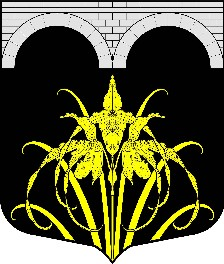 